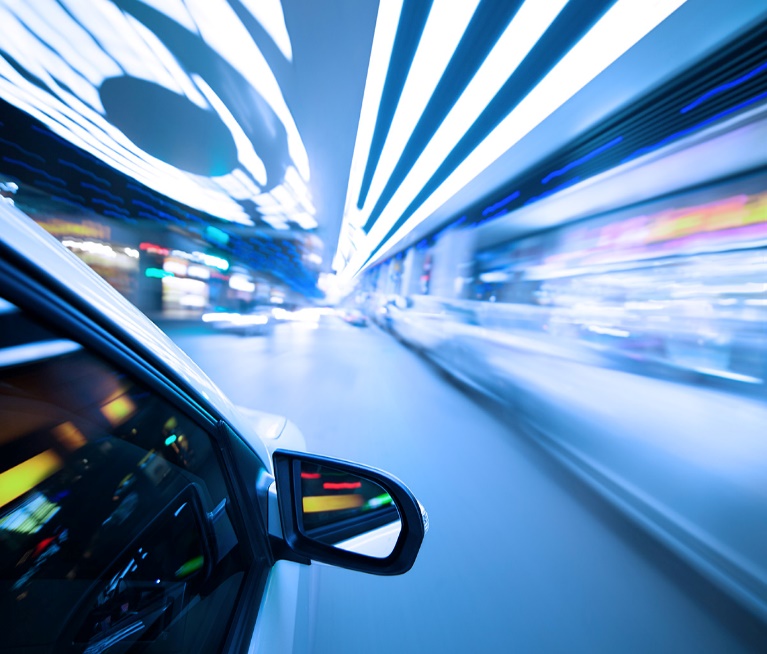 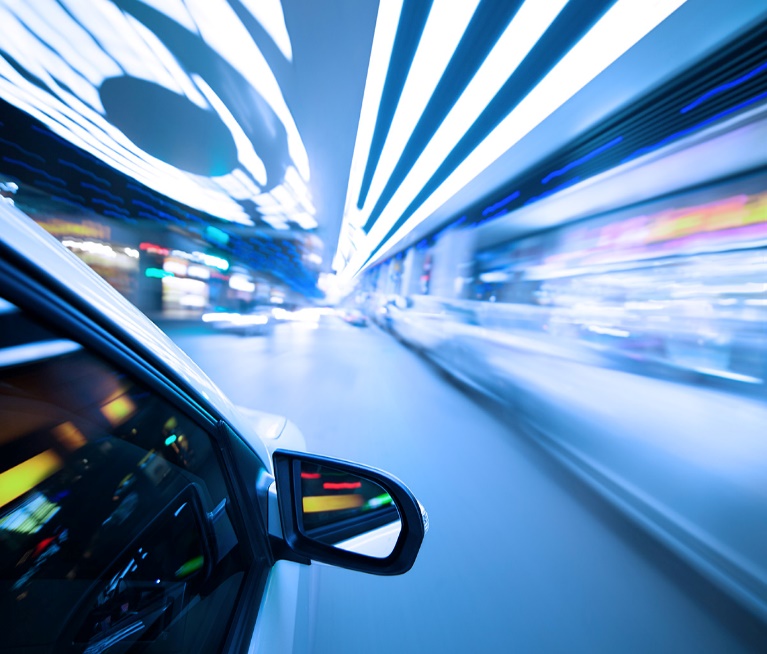 Table of Content1	Mapping Guide	32	Contact for further questions	9List of AbbreviationsTemplate HistoryMapping GuideContact for further questionsPlease enter your contact data for further questions regarding the layout request and mapping of the invoice data:AbbreviationDescriptionPOPurchase OrderVAT Value Added Tax VersionRelease dateDescription of Version1.0April 2018First published version1.1May 2018Update field list1.2June 2018Update field list1.3October 2018Add hints and validation rules1.4October 2018Update field list and pre-information1.5January 2019Update MappingID1.6July 2019Add field in Mapping instruction; Add chapter “Requirement on the PDF-file”1.7October 2019General improvements and updates to field list1.8November 2019Updates to field listThe scope of this document is to provide the information required to prepare the digitalization of your invoice PDF files with SupplyOn eInvoicing. An explanation of the process and the requirements for the PDF invoice documents can be found under: 
https://cms.application.prd.supplyon.com/en/info-portal/pdf-upload-overviewThe table below shows the mandatory or conditional mandatory fields which must be available on your invoice, and further optional fields which may be considered. (The information if a field is mandatory or not is based on your customer’s requirements or on legal requirements.)Please provide the information which fields should be mapped and where the data can be found on the PDF file. Describe the Label of the anchor word on the PDF file (example: “left box, anchor word is Cust.PO No.” )Do not change these columnsDo not change these columnsDo not change these columnsto be filled out by the supplierto be filled out by the supplierTo be filled out by SupplyOnMapping IDFieldMandatory (Yes / No) or Conditional (COND)Where can SupplyOn find the appropriate field on your invoice?Example for this valueSupplyOn Quality GateInvoice header details dataInvoice header details dataInvoice header details dataInvoice header details dataInvoice header details dataInvoice header details data9Invoice TypePossible values:Commercial InvoiceCredit NoteYes11Invoice number
Max. length: 16 charactersYes57For credit note: 
Adjustment ReasonCOND – 
required if credit note, max 1280 chars.13Invoice dateYes14Delivery / Service completion dateYes25Invoice CurrencyYesSupplier dataSupplier dataSupplier dataSupplier dataSupplier dataSupplier data89
90
91
92
94Complete address consisting of name, street/postbox, postal code, city & countryNote: PO box not acceptedMax. length:
Name – 140 characters
Street – 70 characters
City – 35 characters
Country – 2 charactersYes95:VA or FC96VAT-ID or Tax NumberCOND -
VAT-ID mandatory for European suppliers97-101Supplier contact data (name or phone, e-mail, whatever is on invoice)RecommendedCustomer dataCustomer dataCustomer dataCustomer dataCustomer dataCustomer data65
66
67
68
70Complete address consisiting of name, street, postal code, city & countryNote: For allowed values check Bosch locations list: https://cms.application.prd.supplyon.com/de/info-portal/locations?bcid=3&sid=9&rpid=1Yes71:VA or FC
72VAT or Tax numberNo73Buyer Contact departmentNo74Buyer Contact nameCOND -
if no Purchase Order number or other reference providedShip to dataShip to dataShip to dataShip to dataShip to dataShip to data143
144
145
146
148Complete address consisting of name, street, postal code, city & countryNoShip from data 178179180181184Complete address consisting of name, street, postal code, city & countryCOND - 
Required for invoices from European suppliersLine item dataLine item dataLine item dataLine item dataLine item dataLine item data212Line Items number (invoice item counter)No216Material / Service descriptionMax. length: 512 charactersYes217Line Items QuantityYes218Unit of measureMax. length: 5 charactersYes248Tax category (e.g. tax exemption, reverse charge, standard Tax)Yes228Reason for Tax exemptionCOND – 
if tax category = “Tax exemption” 238240=1Line Items Net price w/o surchargesYes247Line Items Tax RateYes246Line Items Tax Type (e.g. “Value added tax”Yes277=A
(281, 282, 283)Allowance on line item level:
A: Allowance
If given - monetary amount is mandatoryNo277=C
(281, 282, 283)Charge on line item level:
C: Charge
If given - monetary amount is mandatoryNo242:ON243244PO number (Line Items references message ID)(Line Items references message line ID)COND -if PO item exists on SupplyOnRecommended242:AEN/AOL/AWJ/AWE/243One other Reference Type
(Asset Number/WBS/Cost Center/Internal Order/Network ID)COND -
if no buyer contact name or PO number providedReference Type:242:IV243244For credit note:
Line Items references message ID (= invoice number of the referenced invoice)Line Items references message line ID 
(= referenced invoice line item)RecommendedPayment information data (optional for credit notes)Payment information data (optional for credit notes)Payment information data (optional for credit notes)Payment information data (optional for credit notes)Payment information data (optional for credit notes)Payment information data (optional for credit notes)38Payment due date
Mandatory on invoice for FRCOND – 
only for French suppliers 32Payment InstructionsNo48:RH49IBAN/Account NumberYes Totals dataTotals dataTotals dataTotals dataTotals dataTotals data329=A
330, 331, 332Allowance on document level:
A: AllowanceIf given: 
- monetary amount is mandatory;
- description code is mandatory: Miscellaneous; Scrap surcharge; air freight; freight charge; customs duty; freight service; financing; handling; insurance costs; packing; toll surchargeNo329=C
330, 331, 332Charge on document level:
C: ChargeIf given: 
- monetary amount is mandatory;
- description code is mandatory: Miscellaneous; Scrap surcharge; air freight; freight charge; customs duty; freight service; financing; handling; insurance costs; packing; toll surchargeNo305, 
306 from ID 25Total invoice amountYes303, 304 from ID 25Total Tax amountYes301, 302 from ID 25Total Taxable amountYesCompanyFirst nameLast nameE-mail addressPhone number